Дебют состоялся! 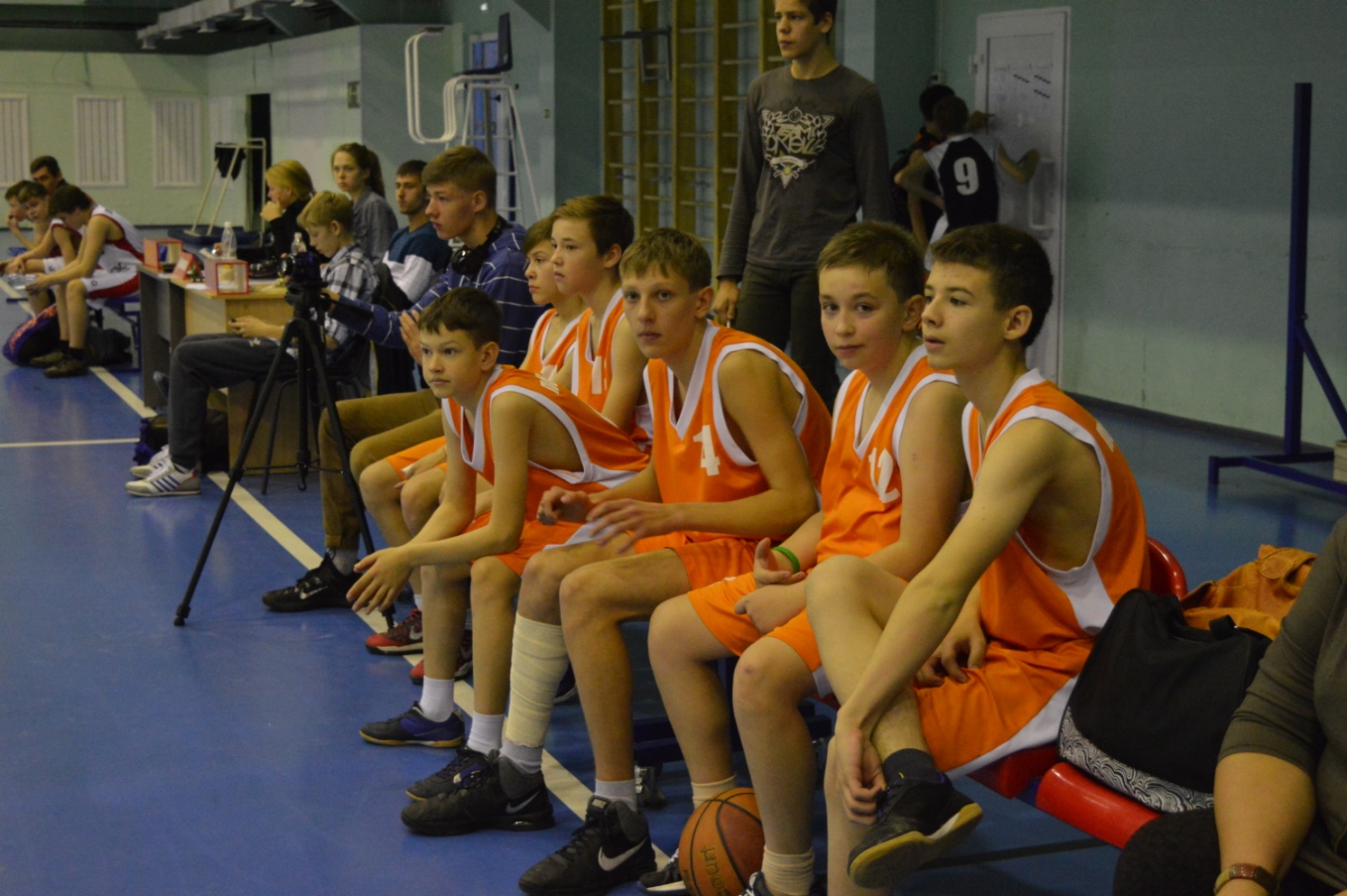 17-18 октября в г. Чусовом прошло открытое первенство ДЮСШ «Ермак»по баскетболу среди юношей 2001 г. р.      Среди мужских команд  за главный кубок боролись 6 команд:   «Фаворит» г. Пермь,  «Ермак -1», «Ермак - 2», «Ермак – 3» г. Чусовой,      команды из г. Лысьвы и Добрянского района.       Добрянский район на соревнованиях представляли представители  МБУ ДО  «ЦДОД «Логос»  детского отделения «Баскетбол».  От п. Полазны в состав команды вошли ученики нашей школы: Шилоносов Егор, Шишкин Александр,  Полыгалов Егор, Палкин Алексей, Санников Артем, Коркодинов Данил.                  Результат -  4 место.  Желаем ребятам дальнейших успехов!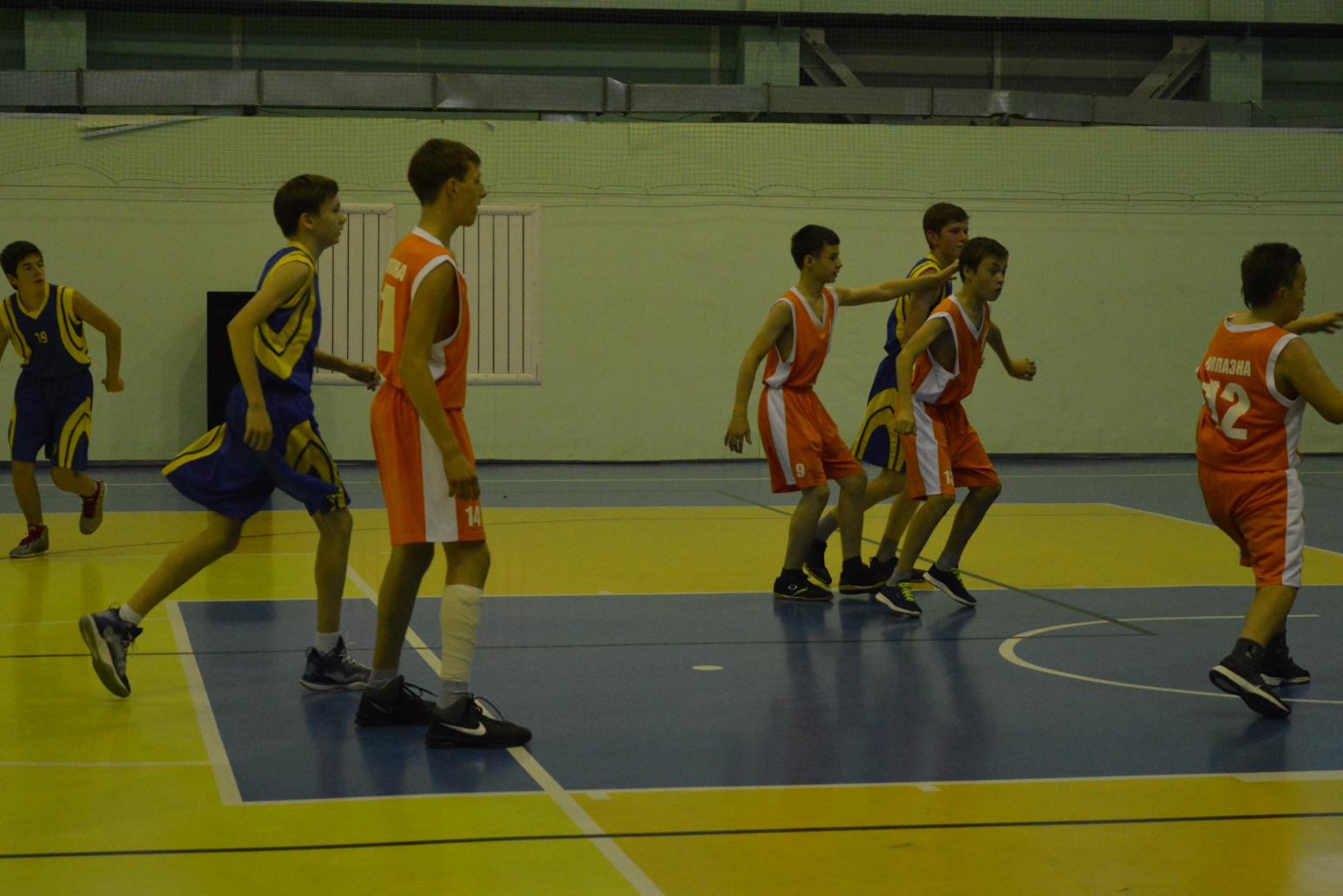 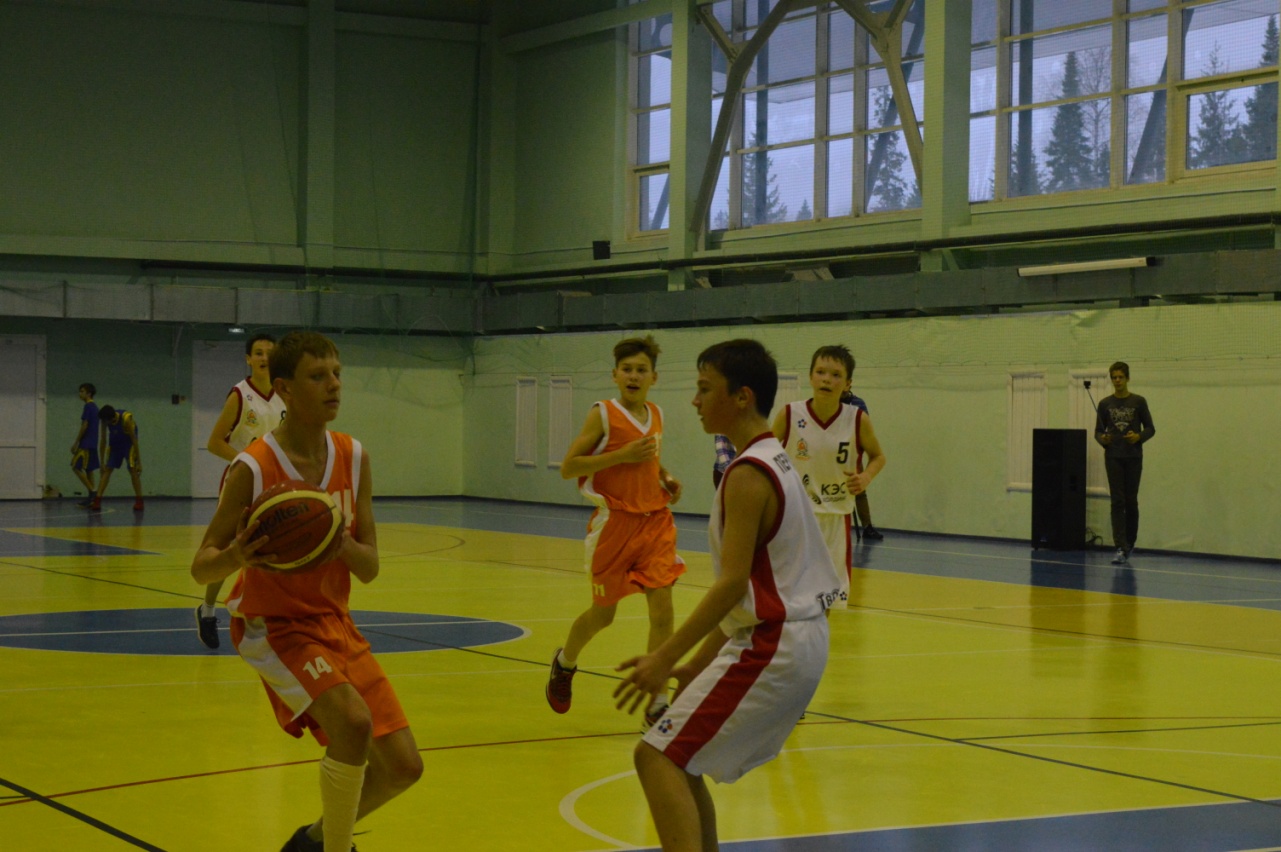 